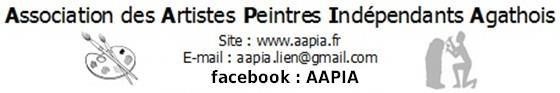 SALON LA CHAPELLE      GRANDS FORMATS – PETITS FORMATS                et ARTS RECUP  du 18 au 31 juillet 2022  SALON LA CHAPELLE      GRANDS FORMATS – PETITS FORMATS                et ARTS RECUP  du 18 au 31 juillet 2022  Lieu  Chapelle Anatole France,   rue du 11 novembre   AGDE  Horaires   De 10h00 à 13h00      et      de 15h30 à 19h00   toute la semaine dimanche compris Droit d’accrochage   Gratuit  Limite d'inscription  Date limite : 15 juillet 2022 Garde  Prévoir un ou deux jours de garde ou s’acquitter d’une contribution de 15 € à la journée versée au remplaçant  Thème   LIBRE    Format  GRANDS FORMATS                                                                    Peinture : M – P ou F 25 minimum. Carré 80 x 80 minimum       Sculpture : Hauteur mini 50 cm et maxi 1 m      Arts récup : Peinture : 50 x 70. Sculptures : 50 cm minimum   PETITS FORMATS   Peinture : du format 2 au format 8 ou carré du 20 x 20 au 40 x 40    Sculpture : en dessous de 50 cm  Les diptyques ou triptyques : les toiles doivent être accolées (ou peu espacées) et reliées entre elles  Le système d'accroche doit être au moins de 2 pitons avec ficelle  Nombre d'œuvres  à 3 par artiste pour les grands formats  et arts récup en fonction de la place disponible  à 5 par artiste pour les petits formats en fonction de la place disponible  Réception   Accrochage  Le lundi 18 juillet de 9h à 12h impérativement.    Vernissage   Pas de vernissage.    Ouverture au public  lundi 18 juillet 2022 à 15h30Décrochage   Samedi 31 juillet à partir de 17h00  Matériel  Les cimaises et grilles seront à la disposition des exposants. Des plots et tables seront aussi à la disposition des sculpteurs  Animateur(s) / Responsable(s)  Le Bureau.    Conditions   Nombre d’exposants admis : selon disponibilité   Inscriptions   Nanou GUILLOIS  7 Chemin du Lavandin 34300 GRAU D’AGDE – Tél. 0688556795 www.peintresagathois.com      ou     aapia.lien@gmail.com  